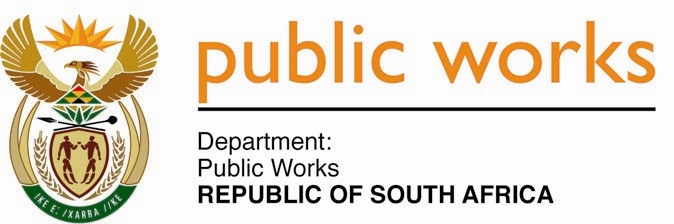 MINISTRY PUBLIC WORKSREPUBLIC OF SOUTH AFRICA Department of Public Works l Central Government Offices l 256 Madiba Street l Pretoria l Contact: +27 (0)12 406 2034 l +27 (0)12 406 1224Private Bag X9155 l CAPE TOWN, 8001 l RSA 4th Floor Parliament Building l 120 Plain Street l CAPE TOWN l Tel: +27 21 468 6900 Fax: +27 21 462 4592www.publicworks.gov.zaNATIONAL ASSEMBLYWRITTEN REPLYQUESTION NUMBER:						1486[NW1857E]INTERNAL QUESTION PAPER NO.:				25DATE OF PUBLICATION:						10JULY 2020DATE OF REPLY:						   18 AUGUST 20201486.	Ms A L A Abrahams (DA)asked the Minister of Public Works and Infrastructure:(1)	With reference to the 13 buildings which her department is supposed to hand over to the Minister of Social Developmentfor the purpose of victim empowerment shelters to assist women, (a) which of the seven buildings that have completed building renovations are currently operational, (b) who is the appointed service provider for each building, (c) what are the reasons that completed shelters are not currently operational and (d) by what date will the specified shelters be operational;(2)	by what dates does she envisage that the renovations of the remaining six buildings will (a) commence and (b) be completed in each case?		NW1857E_______________________________________________________________________________REPLY:The Minister of Public Works and Infrastructure: (a) The following seven building renovations were completed by the Department of Public Works and Infrastructure (DPWI):(b) (c) The Department is finalising its administrative processes and contract arrangementswith the province on letting of state owned property as per treasury regulations 16A7.4. Approval by National Treasury will be sought as soon as Western Cape Province confirms the nominal rental it is amenable to.DPWI wrote to National Treasury on 29 May 2020 to seek approval that the Department is following up with responses.Gauteng province has visited its sites this week (21-24 July 2020) and was further provided with the draft agreement for its perusal and confirmation of its agreeableness to the terms of the contract.(d) As soon as the contract arrangements that confirms that DPWI will recover refurbishment costs, user departments will be responsible for costs related to municipal services, maintenance and operation of the facilities have been agreed to and approval by National Treasury granted. The agreement will then be concluded and properties be available for occupation.(2) Region(a) Buildings were renovations completed(a) OperationalWestern CapeHeidelbergNone of the 6 completed buildings are currently operational. The Department is finalising its administrative processes and contract arrangements with the province on letting of state owned property as per treasury regulations 16A7.4.Western CapeAlbertinaNone of the 6 completed buildings are currently operational. The Department is finalising its administrative processes and contract arrangements with the province on letting of state owned property as per treasury regulations 16A7.4.Western CapeLaingsburgNone of the 6 completed buildings are currently operational. The Department is finalising its administrative processes and contract arrangements with the province on letting of state owned property as per treasury regulations 16A7.4.Western CapeAuroraNone of the 6 completed buildings are currently operational. The Department is finalising its administrative processes and contract arrangements with the province on letting of state owned property as per treasury regulations 16A7.4.JohannesburgObservatoryNone of the 6 completed buildings are currently operational. The Department is finalising its administrative processes and contract arrangements with the province on letting of state owned property as per treasury regulations 16A7.4.JohannesburgCyrildeneNone of the 6 completed buildings are currently operational. The Department is finalising its administrative processes and contract arrangements with the province on letting of state owned property as per treasury regulations 16A7.4.PretoriaSalvokopNone of the 6 completed buildings are currently operational. The Department is finalising its administrative processes and contract arrangements with the province on letting of state owned property as per treasury regulations 16A7.4.Region:BuildingService ProviderWestern CapeHeidelbergIn-house WorkshopsWestern CapeAlbertinaIn-house WorkshopsWestern CapeLaingsburgIn-house WorkshopsWestern CapeAurora In-house WorkshopsJohannesburgObservatoryUnified Plumbing ServicesJohannesburgCyrildeneUnified Plumbing ServicesPretoriaSalvokopIn-house WorkshopsBUILDINGCOMMENCEMENT DATECOMPLETION DATEAurora, Western CapeWork has commenced20 July 2020Aurora, Western CapeWork has commenced31 July 2020Moorreesburg, Western CapeWork has commenced07 August  2020Die Wilgers, PretoriaWork has commenced through in-house WorkshopsCompletion date is yet to be determined due to change in scope and appointment of contractors to finalise additional work Mountain view, PretoriaWork has commenced through in-house WorkshopsCompletion date is yet to be determined due to change in scope and appointment of contractors to finalise additional work Waterkloof Heights, PretoriaWork has commenced through in-house WorkshopsCompletion date is yet to be determined due to change in scope and appointment of contractors to finalise additional work 